OHSAA DISTRICT TOURNAMENT AWARDS SCRIPT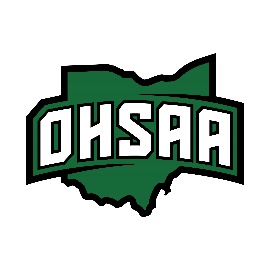 
INDIVIDUAL EVENT CEREMONY Ladies and Gentlemen, we will now begin the 2023 OHSAA District Gymnastics awards ceremony. Please direct your attention to the awards stand and join me in congratulating all the participants on an exciting meet.First we will present the award winners for __________________________________(event)
In 6th place with a (time/score) of ____________, from _________(school)_______, ________(name)_____.
In 5th place with a (time/score) of ____________, from _________(school)_______, ________(name)_____.
In 4th place with a (time/score) of ____________, from _________(school)_______, ________(name)_____.
In 3rd place with a (time/score) of ____________, from _________(school)_______, ________(name)_____.
In 2nd place with a (time/score) of ____________, from _________(school)_______, ________(name)_____.
And your 2023 District champion with a (time/score) of ____________, from _________(school)_______, ________(name)_____.(only after final award)On behalf of the staff at_________________________(host school/venue) and the Ohio High School Athletic Association, thank you for attending today’s/tonight’s event and please drive safely as you make your way home.        OHSAA DISTRICT TOURNAMENT AWARDS SCRIPT
Ladies and Gentlemen, we will now begin the 2023 OHSAA District Gymnastics awards ceremony. Please direct your attention to the awards stand and join me in congratulating all the participants on an exciting meet.
It is now my pleasure to present to you the 2023 OHSAA District Gymnastics Team awards. First, in ___ place, _____, in ___ place_____ etc. through 3rd place - 
An now, the District Runner- Up team, with a score of ________, the ____________High School __________(mascot).  


Presenting the awards this afternoon/evening will be (title, name)_______________________________.
 Congratulations on an outstanding season!
And now, we will recognize the 2023 OHSAA District Gymnastics Championship team, with a score of ____________, the _______________High School _____________(mascot).  
Presenting the awards this afternoon/evening will be (title/name)____________________________________.
Congratulations on an outstanding season!
On behalf of the staff at_________________________(host school/venue) and the Ohio High School Athletic Association, thank you for attending today’s/tonight’s event and please drive safely as you make your way home.